NO. 64 JOURNALof theHOUSE OF REPRESENTATIVESof theSTATE OF SOUTH CAROLINA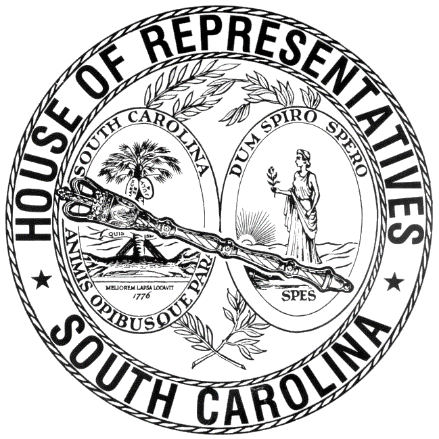 REGULAR SESSION BEGINNING TUESDAY, JANUARY 12, 2021 ________WEDNESDAY, AUGUST 31, 2022(STATEWIDE SESSION)Indicates Matter StrickenIndicates New MatterThe House assembled at 10:00 a.m.Deliberations were opened with prayer by Rev. Charles E. Seastrunk, Jr., as follows:Our thought for today is from Genesis 5:1: “In the day when God created man, He made him in the likeness of God.”	Let us pray. Almighty God, You have made us in Your own image. Enable us to remember whose we are and who You are. Keep these Representatives and Staff steadfast and faithful to You, that they may be able to do the good work of the people of South Carolina. Bless those who lead us in our Nation and State: our President, Governor, Speaker, Staff, and those who advise them. Protect our first responders and those who defend us at home and abroad. Heal the wounds, those seen and those hidden, of our men and women who suffer and sacrifice for our freedom. Lord, in Your mercy, hear our prayers. Amen.Pursuant to Rule 6.3, the House of Representatives was led in the Pledge of Allegiance to the Flag of the United States of America by the SPEAKER.After corrections to the Journal of the proceedings of yesterday, the SPEAKER ordered it confirmed.MOTION ADOPTEDRep. G. M. SMITH moved that when the House adjourns, it adjourn in memory of Bentham Walker Edmunds, which was agreed to.HOUSE RESOLUTIONThe following was introduced:H. 5473 -- Reps. Burns, Alexander, Allison, Anderson, Atkinson, Bailey, Ballentine, Bamberg, Bannister, Bennett, Bernstein, Blackwell, Bradley, Brawley, Brittain, Bryant, Bustos, Calhoon, Carter, Caskey, Chumley, Clyburn, Cobb-Hunter, Cogswell, Collins, B. Cox, W. Cox, Crawford, Dabney, Daning, Davis, Dillard, Elliott, Erickson, Felder, Finlay, Forrest, Fry, Gagnon, Garvin, Gatch, Gilliam, Gilliard, Govan, Haddon, Hardee, Hart, Hayes, Henderson-Myers, Henegan, Herbkersman, Hewitt, Hill, Hiott, Hixon, Hosey, Howard, Huggins, Hyde, Jefferson, J. E. Johnson, J. L. Johnson, K. O. Johnson, Jones, Jordan, King, Kirby, Ligon, Long, Lowe, Magnuson, Matthews, May, McCabe, McCravy, McDaniel, McGarry, McGinnis, McKnight, J. Moore, T. Moore, A. M. Morgan, T. A. Morgan, D. C. Moss, V. S. Moss, Murphy, Murray, B. Newton, W. Newton, Nutt, Oremus, Ott, Parks, Pendarvis, Pope, Rivers, Robbins, Robinson, Rose, Rutherford, Sandifer, Simrill, G. M. Smith, G. R. Smith, M. M. Smith, Stavrinakis, Taylor, Tedder, Thayer, Thigpen, Trantham, Weeks, West, Wetmore, Wheeler, White, Whitmire, R. Williams, S. Williams, Willis, Wooten and Yow: A HOUSE RESOLUTION TO RECOGNIZE AND HONOR DR. GENE C. FANT, JR., THE EIGHTH PRESIDENT OF NORTH GREENVILLE UNIVERSITY, AND TO CONGRATULATE HIM ON HIS FIVE YEARS OF INNOVATIVE LEADERSHIP AT NORTH GREENVILLE UNIVERSITY.The Resolution was adopted.HOUSE RESOLUTIONThe following was introduced:H. 5474 -- Reps. G. M. Smith, Weeks, Alexander, Allison, Anderson, Atkinson, Bailey, Ballentine, Bamberg, Bannister, Bennett, Bernstein, Blackwell, Bradley, Brawley, Brittain, Bryant, Burns, Bustos, Calhoon, Carter, Caskey, Chumley, Clyburn, Cobb-Hunter, Cogswell, Collins, B. Cox, W. Cox, Crawford, Dabney, Daning, Davis, Dillard, Elliott, Erickson, Felder, Finlay, Forrest, Fry, Gagnon, Garvin, Gatch, Gilliam, Gilliard, Govan, Haddon, Hardee, Hart, Hayes, Henderson-Myers, Henegan, Herbkersman, Hewitt, Hill, Hiott, Hixon, Hosey, Howard, Huggins, Hyde, Jefferson, J. E. Johnson, J. L. Johnson, K. O. Johnson, Jones, Jordan, King, Kirby, Ligon, Long, Lowe, Magnuson, Matthews, May, McCabe, McCravy, McDaniel, McGarry, McGinnis, McKnight, J. Moore, T. Moore, A. M. Morgan, T. A. Morgan, D. C. Moss, V. S. Moss, Murphy, Murray, B. Newton, W. Newton, Nutt, Oremus, Ott, Parks, Pendarvis, Pope, Rivers, Robbins, Robinson, Rose, Rutherford, Sandifer, Simrill, G. R. Smith, M. M. Smith, Stavrinakis, Taylor, Tedder, Thayer, Thigpen, Trantham, West, Wetmore, Wheeler, White, Whitmire, R. Williams, S. Williams, Willis, Wooten and Yow: A HOUSE RESOLUTION TO CONGRATULATE SUMTER COUNTY CLERK OF COURT THE HONORABLE JAMIE CAMPBELL ON BEING NAMED 2022 SOUTH CAROLINA CLERK OF COURT OF THE YEAR BY THE SOUTH CAROLINA ASSOCIATION OF CLERKS OF COURT AND REGISTERS OF DEEDS.The Resolution was adopted.HOUSE RESOLUTIONThe following was introduced:H. 5475 -- Reps. Hewitt, Gilliard, Bustos, Alexander, Allison, Anderson, Atkinson, Bailey, Ballentine, Bamberg, Bannister, Bennett, Bernstein, Blackwell, Bradley, Brawley, Brittain, Bryant, Burns, Calhoon, Carter, Caskey, Chumley, Clyburn, Cobb-Hunter, Cogswell, Collins, B. Cox, W. Cox, Crawford, Dabney, Daning, Davis, Dillard, Elliott, Erickson, Felder, Finlay, Forrest, Fry, Gagnon, Garvin, Gatch, Gilliam, Govan, Haddon, Hardee, Hart, Hayes, Henderson-Myers, Henegan, Herbkersman, Hill, Hiott, Hixon, Hosey, Howard, Huggins, Hyde, Jefferson, J. E. Johnson, J. L. Johnson, K. O. Johnson, Jones, Jordan, King, Kirby, Ligon, Long, Lowe, Magnuson, Matthews, May, McCabe, McCravy, McDaniel, McGarry, McGinnis, McKnight, J. Moore, T. Moore, A. M. Morgan, T. A. Morgan, D. C. Moss, V. S. Moss, Murphy, Murray, B. Newton, W. Newton, Nutt, Oremus, Ott, Parks, Pendarvis, Pope, Rivers, Robbins, Robinson, Rose, Rutherford, Sandifer, Simrill, G. M. Smith, G. R. Smith, M. M. Smith, Stavrinakis, Taylor, Tedder, Thayer, Thigpen, Trantham, Weeks, West, Wetmore, Wheeler, White, Whitmire, R. Williams, S. Williams, Willis, Wooten and Yow: A HOUSE RESOLUTION TO CELEBRATE THE OCCASION OF THE THIRTIETH ANNIVERSARY OF THE TOWN OF AWENDAW AND TO CONGRATULATE AND COMMEND MAYOR MIRIAM C. GREEN AND THE CITIZENS OF AWENDAW FOR THREE DECADES OF SHOWCASING BOTH THE BEAUTY AND PROGRESS OF THIS GREAT SOUTH CAROLINA TOWN.The Resolution was adopted.HOUSE RESOLUTIONThe following was introduced:H. 5476 -- Rep. Whitmire: A HOUSE RESOLUTION TO EXPRESS THE PROFOUND SORROW OF THE MEMBERS OF THE SOUTH CAROLINA HOUSE OF REPRESENTATIVES UPON THE PASSING OF YOUSEF ABDULHAMID MEFLEH OF WESTMINSTER, TO CELEBRATE HIS LIFE, AND TO EXTEND THE DEEPEST SYMPATHY TO HIS FAMILY AND MANY FRIENDS.The Resolution was adopted.HOUSE RESOLUTIONThe following was introduced:H. 5477 -- Reps. Erickson, Bradley, Herbkersman, W. Newton, Rivers, S. Williams, Alexander, Allison, Anderson, Atkinson, Bailey, Ballentine, Bamberg, Bannister, Bennett, Bernstein, Blackwell, Brawley, Brittain, Bryant, Burns, Bustos, Calhoon, Carter, Caskey, Chumley, Clyburn, Cobb-Hunter, Cogswell, Collins, B. Cox, W. Cox, Crawford, Dabney, Daning, Davis, Dillard, Elliott, Felder, Finlay, Forrest, Fry, Gagnon, Garvin, Gatch, Gilliam, Gilliard, Govan, Haddon, Hardee, Hart, Hayes, Henderson-Myers, Henegan, Hewitt, Hill, Hiott, Hixon, Hosey, Howard, Huggins, Hyde, Jefferson, J. E. Johnson, J. L. Johnson, K. O. Johnson, Jones, Jordan, King, Kirby, Ligon, Long, Lowe, Magnuson, Matthews, May, McCabe, McCravy, McDaniel, McGarry, McGinnis, McKnight, J. Moore, T. Moore, A. M. Morgan, T. A. Morgan, D. C. Moss, V. S. Moss, Murphy, Murray, B. Newton, Nutt, Oremus, Ott, Parks, Pendarvis, Pope, Robbins, Robinson, Rose, Rutherford, Sandifer, Simrill, G. M. Smith, G. R. Smith, M. M. Smith, Stavrinakis, Taylor, Tedder, Thayer, Thigpen, Trantham, Weeks, West, Wetmore, Wheeler, White, Whitmire, R. Williams, Willis, Wooten and Yow: A HOUSE RESOLUTION TO CONGRATULATE ROLAND J. GARDNER OF BEAUFORT UPON THE OCCASION OF HIS RETIREMENT AS CHIEF EXECUTIVE OFFICER FOR BEAUFORT-JASPER-HAMPTON COMPREHENSIVE HEALTH SERVICES, INC., TO COMMEND HIM FOR HIS MORE THAN FORTY-ONE YEARS OF DEDICATED SERVICE, AND TO WISH HIM MUCH CONTINUED SUCCESS AND FULFILLMENT IN THE YEARS AHEAD.The Resolution was adopted.HOUSE RESOLUTIONThe following was introduced:H. 5478 -- Reps. Kirby, K. O. Johnson, McDaniel, Alexander, Allison, Anderson, Atkinson, Bailey, Ballentine, Bamberg, Bannister, Bennett, Bernstein, Blackwell, Bradley, Brawley, Brittain, Bryant, Burns, Bustos, Calhoon, Carter, Caskey, Chumley, Clyburn, Cobb-Hunter, Cogswell, Collins, B. Cox, W. Cox, Crawford, Dabney, Daning, Davis, Dillard, Elliott, Erickson, Felder, Finlay, Forrest, Fry, Gagnon, Garvin, Gatch, Gilliam, Gilliard, Govan, Haddon, Hardee, Hart, Hayes, Henderson-Myers, Henegan, Herbkersman, Hewitt, Hill, Hiott, Hixon, Hosey, Howard, Huggins, Hyde, Jefferson, J. E. Johnson, J. L. Johnson, Jones, Jordan, King, Ligon, Long, Lowe, Magnuson, Matthews, May, McCabe, McCravy, McGarry, McGinnis, McKnight, J. Moore, T. Moore, A. M. Morgan, T. A. Morgan, D. C. Moss, V. S. Moss, Murphy, Murray, B. Newton, W. Newton, Nutt, Oremus, Ott, Parks, Pendarvis, Pope, Rivers, Robbins, Robinson, Rose, Rutherford, Sandifer, Simrill, G. M. Smith, G. R. Smith, M. M. Smith, Stavrinakis, Taylor, Tedder, Thayer, Thigpen, Trantham, Weeks, West, Wetmore, Wheeler, White, Whitmire, R. Williams, S. Williams, Willis, Wooten and Yow: A HOUSE RESOLUTION TO EXPRESS THE PROFOUND SORROW OF THE MEMBERS OF THE SOUTH CAROLINA HOUSE OF REPRESENTATIVES UPON THE PASSING OF DR. ROSE WILDER OF WILLIAMSBURG COUNTY AND TO EXTEND THEIR DEEPEST SYMPATHY TO HER LOVING FAMILY AND HER MANY FRIENDS AND COLLEAGUES.The Resolution was adopted.HOUSE RESOLUTIONThe following was introduced:H. 5479 -- Reps. McCabe, Calhoon, May, Huggins, Ballentine, Wooten, Caskey, Ott, Taylor, Alexander, Allison, Anderson, Atkinson, Bailey, Bamberg, Bannister, Bennett, Bernstein, Blackwell, Bradley, Brawley, Brittain, Bryant, Burns, Bustos, Carter, Chumley, Clyburn, Cobb-Hunter, Cogswell, Collins, B. Cox, W. Cox, Crawford, Dabney, Daning, Davis, Dillard, Elliott, Erickson, Felder, Finlay, Forrest, Fry, Gagnon, Garvin, Gatch, Gilliam, Gilliard, Govan, Haddon, Hardee, Hart, Hayes, Henderson-Myers, Henegan, Herbkersman, Hewitt, Hill, Hiott, Hixon, Hosey, Howard, Hyde, Jefferson, J. E. Johnson, J. L. Johnson, K. O. Johnson, Jones, Jordan, King, Kirby, Ligon, Long, Lowe, Magnuson, Matthews, McCravy, McDaniel, McGarry, McGinnis, McKnight, J. Moore, T. Moore, A. M. Morgan, T. A. Morgan, D. C. Moss, V. S. Moss, Murphy, Murray, B. Newton, W. Newton, Nutt, Oremus, Parks, Pendarvis, Pope, Rivers, Robbins, Robinson, Rose, Rutherford, Sandifer, Simrill, G. M. Smith, G. R. Smith, M. M. Smith, Stavrinakis, Tedder, Thayer, Thigpen, Trantham, Weeks, West, Wetmore, Wheeler, White, Whitmire, R. Williams, S. Williams, Willis and Yow: A HOUSE RESOLUTION TO RECOGNIZE AND HONOR THE PELION ELEMENTARY SCHOOL ARCHERY TEAM, COACHES, AND SCHOOL OFFICIALS FOR A TRULY REMARKABLE SEASON AND TO CONGRATULATE THEM FOR WINNING THE 2022 WORLD CHAMPIONSHIP TITLE.The Resolution was adopted.HOUSE RESOLUTIONThe following was introduced:H. 5480 -- Rep. Taylor: A HOUSE RESOLUTION TO CONGRATULATE THE CITY OF NEW ELLENTON UPON THE OCCASION OF ITS SEVENTIETH ANNIVERSARY, WHICH WILL BE CELEBRATED AT THE ATOMIC CITY FESTIVAL HELD FRIDAY, OCTOBER 7, 2022, THROUGH SATURDAY, OCTOBER 8, 2022, TO ENCOURAGE ALL SOUTH CAROLINIANS TO ATTEND AND ENJOY THIS FAMILY-FRIENDLY EVENT, AND TO WISH ITS ORGANIZERS EVERY SUCCESS.The Resolution was adopted.HOUSE RESOLUTIONThe following was introduced:H. 5482 -- Reps. Tedder, Murray and Gilliard: A HOUSE RESOLUTION TO EXPRESS THE PROFOUND SORROW OF THE SOUTH CAROLINA HOUSE OF REPRESENTATIVES UPON THE PASSING OF THE HONORABLE MCKINLEY WASHINGTON, JR., OF RAVENEL, TO CELEBRATE HIS LIFE AND ACHIEVEMENTS, 
AND TO EXTEND THE DEEPEST SYMPATHY TO HIS FAMILY AND MANY FRIENDS.The Resolution was adopted.CONCURRENT RESOLUTIONThe following was introduced:H. 5481 -- Reps. May, McCabe, Caskey, Calhoon, Huggins, Forrest, Wooten, Ott and Ballentine: A CONCURRENT RESOLUTION TO EXPRESS THE PROFOUND SORROW OF THE SOUTH CAROLINA GENERAL ASSEMBLY UPON THE PASSING OF DOROTHY JEAN JONES OF LEXINGTON AND TO EXTEND THE DEEPEST SYMPATHY TO HER FAMILY AND MANY FRIENDS.The Concurrent Resolution was agreed to and ordered sent to the Senate.INTRODUCTION OF BILL  The following Bill was introduced, read the first time, and referred to appropriate committee:H. 5483 -- Reps. Wetmore, Cobb-Hunter, J. L. Johnson, King, Tedder, Hosey, Bernstein, Garvin, Alexander, Bamberg, Brawley, Dillard, Hart, Henderson-Myers, Jefferson, K. O. Johnson, Matthews, Pendarvis, Rivers, Robinson, Rose, Stavrinakis and R. Williams: A BILL TO AMEND THE CODE OF LAWS OF SOUTH CAROLINA, 1976, TO ENACT THE "REPRODUCTIVE HEALTH RIGHTS ACT", BY ADDING CHAPTER 140 TO TITLE 44 SO AS TO PROVIDE THAT A WOMAN MAY HAVE AN ABORTION PRIOR TO THE VIABILITY OF HER EMBRYO OR FETUS, TO PROVIDE FOR THE CIRCUMSTANCES IN WHICH A WOMAN MAY HAVE AN ABORTION AFTER THE VIABILITY OF HER FETUS, TO PROVIDE FOR THE PROCESS THROUGH WHICH A MINOR MAY HAVE AN ABORTION, TO PROVIDE THAT ASSISTIVE REPRODUCTIVE TECHNOLOGIES AND CONTRACEPTIVES SHALL BE AVAILABLE IN SOUTH CAROLINA, TO PROVIDE THAT PREGNANT WOMEN ARE ENTITLED TO QUALITY PRENATAL AND POSTNATAL HEALTH CARE, AND TO EXPAND MEDICAID TO FACILITATE THE DELIVERY OF QUALITY PRENATAL AND POSTNATAL HEALTH CARE; TO AMEND SECTION 40-47-37, RELATING TO THE PRACTICE OF TELEMEDICINE, SO AS TO PERMIT DOCTORS TO PRESCRIBE ABORTION-INDUCING DRUGS VIA TELEMEDICINE; BY ADDING SECTION 38-71-48 SO AS TO PROVIDE THAT HEALTH INSURANCE POLICIES THAT PROVIDE PREGNANCY AND CHILD BIRTH COVERAGE MUST ALSO OFFER COVERAGE FOR ABORTIONS AND RELATED SERVICES AND MEDICAL PROCEDURES INTENDED TO PERMANENTLY PREVENT PREGNANCY INCLUDING, BUT NOT LIMITED TO, TUBAL LIGATION, HYSTERECTOMY, AND VASECTOMY; BY ADDING SECTION 38-71-49 SO AS TO PROVIDE THAT HEALTH INSURANCE POLICIES MUST OFFER COVERAGE FOR ASSISTIVE REPRODUCTIVE TECHNOLOGIES; TO AMEND SECTION 59-32-10, RELATING TO COMPREHENSIVE HEALTH EDUCATION PROGRAM-DEFINED TERMS, SO AS TO CHANGE CERTAIN DEFINITIONS; AND TO REPEAL CHAPTER 41 OF TITLE 44 RELATING TO ABORTION.Referred to Committee on JudiciaryROLL CALLThe roll call of the House of Representatives was taken resulting as follows:Total Present--107LEAVE OF ABSENCEThe SPEAKER granted Rep. ALLISON a leave of absence for the day due to medical reasons.LEAVE OF ABSENCEThe SPEAKER granted Rep. MURPHY a leave of absence for the day due to medical reasons.LEAVE OF ABSENCEThe SPEAKER granted Rep. MURRAY a leave of absence for the day due to medical reasons.LEAVE OF ABSENCEThe SPEAKER granted Rep. BENNETT a leave of absence for the day.LEAVE OF ABSENCEThe SPEAKER granted Rep. RUTHERFORD a leave of absence for the day.LEAVE OF ABSENCEThe SPEAKER granted Rep. WEEKS a leave of absence for the day.LEAVE OF ABSENCEThe SPEAKER granted Rep. ERICKSON a leave of absence for the day.LEAVE OF ABSENCEThe SPEAKER granted Rep. W. COX a leave of absence for the day.LEAVE OF ABSENCEThe SPEAKER granted Rep. YOW a leave of absence for the day due to a death in the family.LEAVE OF ABSENCEThe SPEAKER granted Rep. HENEGAN a leave of absence for the day due to medical reasons.LEAVE OF ABSENCEThe SPEAKER granted Rep. MATTHEWS a leave of absence for the day due to family medical reasons.LEAVE OF ABSENCEThe SPEAKER granted Rep. WHEELER a leave of absence for the day due to a prior business conflict.LEAVE OF ABSENCEThe SPEAKER granted Rep. GOVAN a temporary leave of absence.H. 5399--SENT TO THE SENATEThe following Bill was taken up:H. 5399 -- Reps. Lucas, G. M. Smith, McCravy, T. Moore, White, Ligon, Long, Gilliam, Chumley, Burns, Hardee, Bailey, J. E. Johnson, B. Newton, Hewitt, Bustos, Jordan, M. M. Smith, Davis, Hyde, Hixon, West, Hiott, Jones, Caskey, Fry, Thayer, Pope, Forrest, Oremus, Trantham, Bennett, McGarry, Felder, Allison, D. C. Moss, Brittain, Nutt, Haddon, Huggins, G. R. Smith, Magnuson, May, Wooten, B. Cox, Yow, Murphy, Crawford, Bryant and Robbins: A BILL TO AMEND THE CODE OF LAWS OF SOUTH CAROLINA, 1976, BY ADDING SECTION 44-41-05 SO AS TO PROHIBIT ABORTIONS IN THE STATE OF SOUTH CAROLINA.Rep. BERNSTEIN spoke against the Bill.Rep. A. M. MORGAN spoke in favor of the Bill.Rep. COBB-HUNTER spoke against the Bill.SPEAKER PRO TEMPORE IN CHAIRRep. BAMBERG spoke against the Bill.Rep. J. L. JOHNSON spoke against the Bill.ACTING SPEAKER HIOTT IN CHAIRRep. MCDANIEL spoke against the Bill.Rep. KING spoke against the Bill.LEAVE OF ABSENCEACTING SPEAKER HIOTT granted Rep. TRANTHAM a leave of absence for the remainder of the day due to family medical reasons. Rep. RIVERS spoke against the Bill.Rep. MCCRAVY spoke in favor of the Bill.SPEAKER PRO TEMPORE IN CHAIRRep. GARVIN spoke against the Bill.SPEAKER IN CHAIRLEAVE OF ABSENCEThe SPEAKER granted Rep. THAYER a leave of absence for the remainder of the day. The question recurred to the passage of the Bill.The yeas and nays were taken resulting as follows:  Yeas 67; Nays 35 Those who voted in the affirmative are:Total--67 Those who voted in the negative are:Total--35The Bill was read the third time and ordered sent to the Senate.  RECORD FOR VOTING	While this Bill, H. 5399, purports to affirm life begins at conception, in reality it fails to establish equal portection under the law as required by the 14th Amendment of the US Constitution. 	Furthermore, 44-41-825 protects the legal status of abortion, and will allow abortion mills to potentially remain open. This consequence is reflected in the fiscal impact statement, which states that “it is undetermined whether the Bill will affect [abortion clinic license fee] revenue.”	For these and other reasons, I voted against this Bill on third reading. 	Rep. Jonathon D. HillRECURRENCE TO THE MORNING HOURRep. FORREST moved that the House recur to the morning hour, which was agreed to.HOUSE RESOLUTIONThe following was introduced:H. 5484 -- Reps. R. Williams, Alexander, Allison, Anderson, Atkinson, Bailey, Ballentine, Bamberg, Bannister, Bennett, Bernstein, Blackwell, Bradley, Brawley, Brittain, Bryant, Burns, Bustos, Calhoon, Carter, Caskey, Chumley, Clyburn, Cobb-Hunter, Cogswell, Collins, B. Cox, W. Cox, Crawford, Dabney, Daning, Davis, Dillard, Elliott, Erickson, Felder, Finlay, Forrest, Fry, Gagnon, Garvin, Gatch, Gilliam, Gilliard, Govan, Haddon, Hardee, Hart, Hayes, Henderson-Myers, Henegan, Herbkersman, Hewitt, Hill, Hiott, Hixon, Hosey, Howard, Huggins, Hyde, Jefferson, J. E. Johnson, J. L. Johnson, K. O. Johnson, Jones, Jordan, King, Kirby, Ligon, Long, Lowe, Magnuson, Matthews, May, McCabe, McCravy, McDaniel, McGarry, McGinnis, McKnight, J. Moore, T. Moore, A. M. Morgan, T. A. Morgan, D. C. Moss, V. S. Moss, Murphy, Murray, B. Newton, W. Newton, Nutt, Oremus, Ott, Parks, Pendarvis, Pope, Rivers, Robbins, Robinson, Rose, Rutherford, Sandifer, Simrill, G. M. Smith, G. R. Smith, M. M. Smith, Stavrinakis, Taylor, Tedder, Thayer, Thigpen, Trantham, Weeks, West, Wetmore, Wheeler, White, Whitmire, S. Williams, Willis, Wooten and Yow: A HOUSE RESOLUTION TO CONGRATULATE THE CONGREGATION AND PASTORAL STAFF OF CORNERSTONE BAPTIST CHURCH IN DARLINGTON COUNTY UPON THE OCCASION OF THE CHURCH'S TWENTIETH ANNIVERSARY AND TO WISH THEM CONTINUED, MEANINGFUL MINISTRY IN THE YEARS TO COME.The Resolution was adopted.HOUSE RESOLUTIONThe following was introduced:H. 5485 -- Reps. R. Williams, Alexander, Allison, Anderson, Atkinson, Bailey, Ballentine, Bamberg, Bannister, Bennett, Bernstein, Blackwell, Bradley, Brawley, Brittain, Bryant, Burns, Bustos, Calhoon, Carter, Caskey, Chumley, Clyburn, Cobb-Hunter, Cogswell, Collins, B. Cox, W. Cox, Crawford, Dabney, Daning, Davis, Dillard, Elliott, Erickson, Felder, Finlay, Forrest, Fry, Gagnon, Garvin, Gatch, Gilliam, Gilliard, Govan, Haddon, Hardee, Hart, Hayes, Henderson-Myers, Henegan, Herbkersman, Hewitt, Hill, Hiott, Hixon, Hosey, Howard, Huggins, Hyde, Jefferson, J. E. Johnson, J. L. Johnson, K. O. Johnson, Jones, Jordan, King, Kirby, Ligon, Long, Lowe, Magnuson, Matthews, May, McCabe, McCravy, McDaniel, McGarry, McGinnis, McKnight, J. Moore, T. Moore, A. M. Morgan, T. A. Morgan, D. C. Moss, V. S. Moss, Murphy, Murray, B. Newton, W. Newton, Nutt, Oremus, Ott, Parks, Pendarvis, Pope, Rivers, Robbins, Robinson, Rose, Rutherford, Sandifer, Simrill, G. M. Smith, G. R. Smith, M. M. Smith, Stavrinakis, Taylor, Tedder, Thayer, Thigpen, Trantham, Weeks, West, Wetmore, Wheeler, White, Whitmire, S. Williams, Willis, Wooten and Yow: A HOUSE RESOLUTION TO RECOGNIZE AND CONGRATULATE JOHN WESLEY UNITED METHODIST CHURCH OF LAMAR ON THE OCCASION OF ITS HISTORIC ONE HUNDRED FIFTY-SEVENTH ANNIVERSARY AND TO COMMEND THE CHURCH FOR ITS MANY YEARS OF SERVICE TO GOD AND THE COMMUNITY.The Resolution was adopted.HOUSE RESOLUTIONThe following was introduced:H. 5486 -- Reps. Alexander, Allison, Anderson, Atkinson, Bailey, Ballentine, Bamberg, Bannister, Bennett, Bernstein, Blackwell, Bradley, Brawley, Brittain, Bryant, Burns, Bustos, Calhoon, Carter, Caskey, Chumley, Clyburn, Cobb-Hunter, Cogswell, Collins, B. Cox, W. Cox, Crawford, Dabney, Daning, Davis, Dillard, Elliott, Erickson, Felder, Finlay, Forrest, Fry, Gagnon, Garvin, Gatch, Gilliam, Gilliard, Govan, Haddon, Hardee, Hart, Hayes, Henderson-Myers, Henegan, Herbkersman, Hewitt, Hill, Hiott, Hixon, Hosey, Howard, Huggins, Hyde, Jefferson, J. E. Johnson, J. L. Johnson, K. O. Johnson, Jones, Jordan, King, Kirby, Ligon, Long, Lowe, Magnuson, Matthews, May, McCabe, McCravy, McDaniel, McGarry, McGinnis, McKnight, J. Moore, T. Moore, A. M. Morgan, T. A. Morgan, D. C. Moss, V. S. Moss, Murphy, Murray, B. Newton, W. Newton, Nutt, Oremus, Ott, Parks, Pendarvis, Pope, Rivers, Robbins, Robinson, Rose, Rutherford, Sandifer, Simrill, G. M. Smith, G. R. Smith, M. M. Smith, Stavrinakis, Taylor, Tedder, Thayer, Thigpen, Trantham, Weeks, West, Wetmore, Wheeler, White, Whitmire, R. Williams, S. Williams, Willis, Wooten and Yow: A HOUSE RESOLUTION TO EXPRESS THE PROFOUND SORROW OF THE MEMBERS OF THE SOUTH CAROLINA HOUSE OF REPRESENTATIVES UPON THE PASSING OF OLIVER "BUG," "BLUE" PERRY, JR., OF FLORENCE COUNTY AND TO EXTEND THEIR DEEPEST SYMPATHY TO HIS LARGE AND LOVING FAMILY AND HIS MANY FRIENDS.The Resolution was adopted.Rep. D. C. MOSS moved that when the House adjourns, it stand adjourned pursuant to the provisions of S. 1325, the Sine Die Resolution.Rep. D. C. MOSS moved that the House do now adjourn, which was agreed to.ADJOURNMENTAt 12:37 p.m. the House, in accordance with the motion of Rep. G. M. SMITH, adjourned in memory of Bentham Walker Edmunds, to meet pursuant to the provisions of S. 1325, the Sine Die Adjournment Resolution. ***H. 5399	10, 13H. 5473	1H. 5474	2H. 5475	3H. 5476	3H. 5477	4H. 5478	5H. 5479	5H. 5480	6H. 5481	7H. 5482	6H. 5483	7H. 5484	13H. 5485	14H. 5486	15S. 1325	15AlexanderAndersonAtkinsonBaileyBallentineBambergBannisterBernsteinBlackwellBradleyBrawleyBrittainBryantBurnsBustosCalhoonCarterCaskeyChumleyClyburnCobb-HunterCollinsB. CoxCrawfordDabneyDaningDavisDillardElliottFelderForrestFryGagnonGarvinGatchGilliamGilliardGovanHaddonHardeeHartHayesHenderson-MyersHerbkersmanHewittHillHiottHixonHoseyHowardHugginsHydeJeffersonJ. E. JohnsonJ. L. JohnsonK. O. JohnsonJonesJordanKingKirbyLigonLongLoweMagnusonMayMcCabeMcCravyMcDanielMcGarryMcGinnisJ. MooreT. MooreA. M. MorganT. A. MorganD. C. MossV. S. MossB. NewtonW. NewtonNuttOremusOttParksPendarvisPopeRiversRobbinsRobinsonRoseSandiferSimrillG. M. SmithG. R. SmithM. M. SmithStavrinakisTaylorTedderThayerThigpenTranthamWestWetmoreWhiteWhitmireR. WilliamsS. WilliamsWillisWootenAtkinsonBaileyBallentineBannisterBlackwellBradleyBrittainBryantBurnsBustosCalhoonCarterCaskeyChumleyCollinsB. CoxCrawfordDabneyDaningDavisElliottFelderForrestFryGagnonGatchGilliamHardeeHayesHerbkersmanHewittHiottHixonHugginsHydeJ. E. JohnsonJordanLigonLongLoweMagnusonMayMcCabeMcCravyMcGarryMcGinnisT. MooreA. M. MorganT. A. MorganD. C. MossV. S. MossB. NewtonW. NewtonNuttOremusPopeRobbinsSandiferG. M. SmithG. R. SmithM. M. SmithTaylorWestWhiteWhitmireWillisWootenAlexanderAndersonBambergBernsteinBrawleyClyburnCobb-HunterDillardGarvinGilliardGovanHaddonHenderson-MyersHillHoseyHowardJeffersonJ. L. JohnsonK. O. JohnsonKingKirbyMcDanielJ. MooreOttParksPendarvisRiversRobinsonRoseStavrinakisTedderThigpenWetmoreR. WilliamsS. Williams